Simplifying Surds GREEN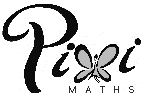 Write the following in simplest surd form:1.	 				2.	3.					4.	Write these as a single surd then evaluate:5.	6.	7.	8.	Expand and simplify:9.		10.	 11.	 12.		Simplifying Surds AMBERWrite the following in simplest surd form:1.	 				2.	3.					4.	Write these as a single surd then evaluate:5.	6.	7.	8.	Expand and simplify:9.		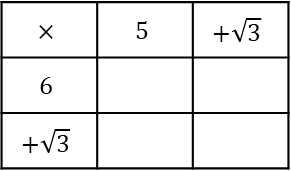 10.	 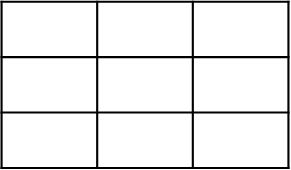 11.	 12.		Simplifying Surds REDWrite the following in simplest surd form:1.	 				2.	3.					4.	Write these as a single surd then evaluate:5.	6.	7.	8.	Expand and simplify: 9.		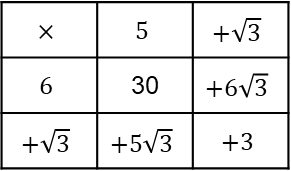 10.	 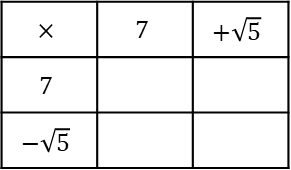 11.	 12.			